                                                                 Educação infantil                         Atendimento Educacional Especializado (AEE) ATIVIDADE 3 da PLATAFORMA -AGOSTO 2020                       Título da atividade – vídeo contação de história, com a história: A FOLHA QUE QUERIA SER UM BARQUINHO.   Acesse o link abaixo.                 https://youtu.be/x5MgGanLtwMEsta atividade tem como objetivo, estimular a atenção, concentração, criatividade e coordenação motora fina.Assista ao vídeo junto com sua família, faça a atividade e envie uma foto bem legal para sua escola.                 ATENDIMENTO EDUCACIONAL ESPECIALIZADO (AEE)ATIVIDADE:  RECORTE AS LINHAS.  NESTA ATIVIDADE OS PAIS DEVERÃO DESAFIAR O ALUNO A RECORTAR EM CIMA DAS LINHAS TRAÇADAS DENTRO DE CADA QUADRADO DE TODAS AS FIGURAS ABAIXO.OBJETIVO: DESENVOLVER A COORDENAÇÃO MOTORA FINA, A COORDENAÇÃO VISOMOTORA, MOVIMENTO DE PINÇA E ESTIMULAR A CONCENTRAÇÃO.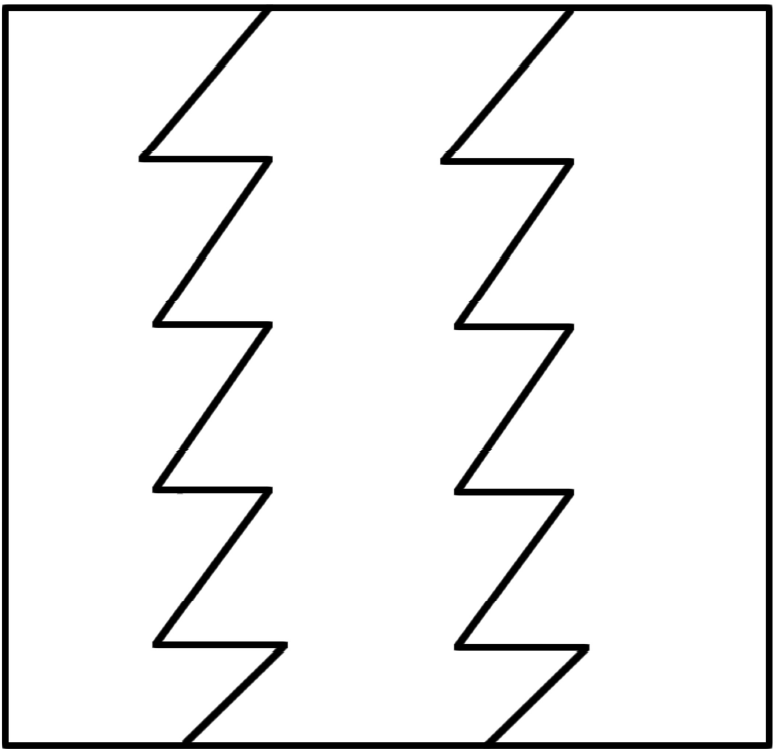 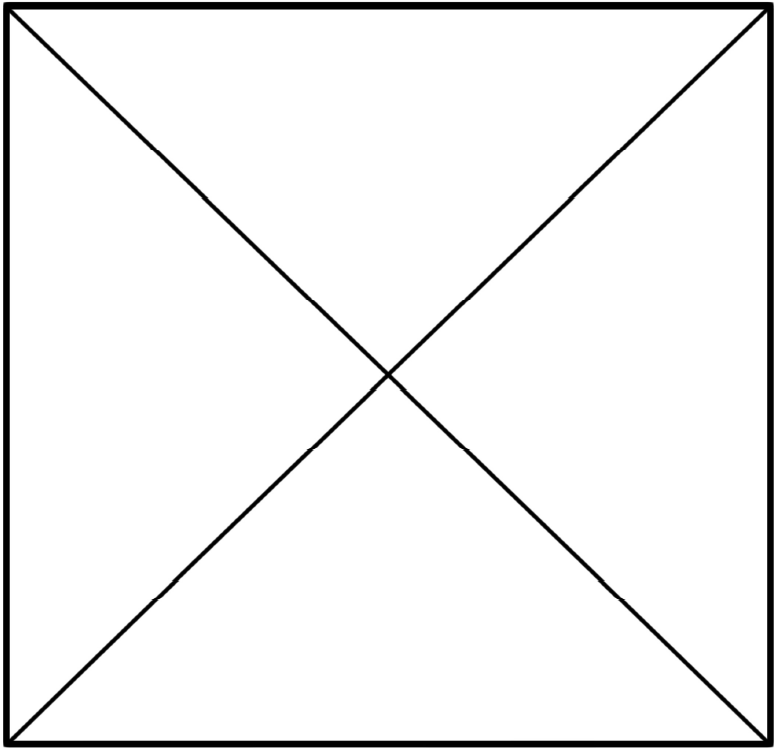 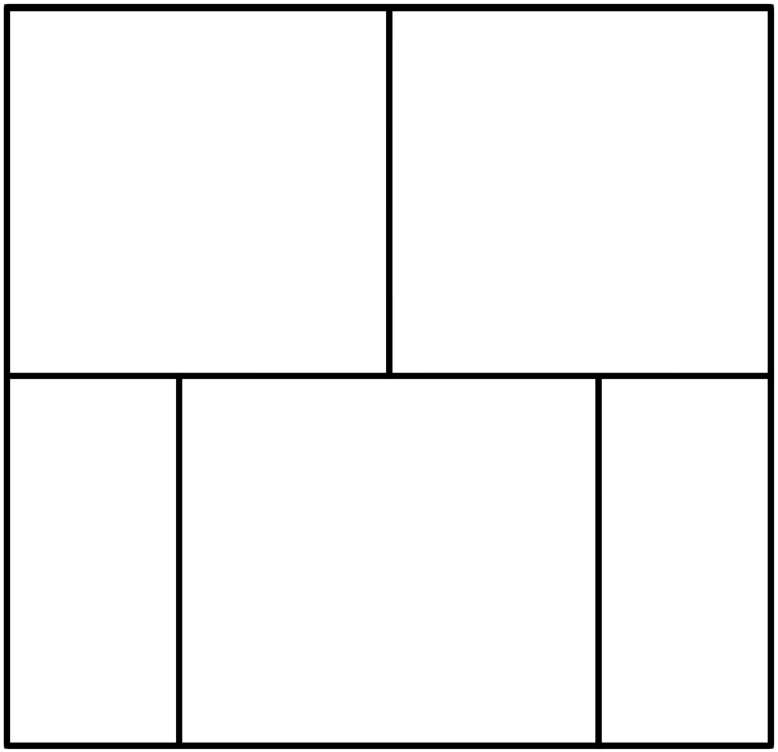 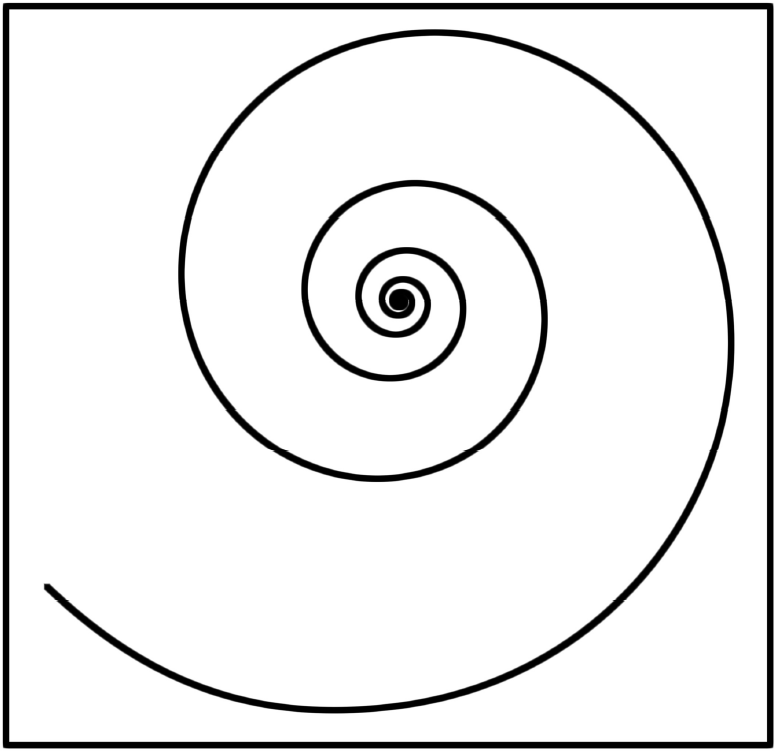 